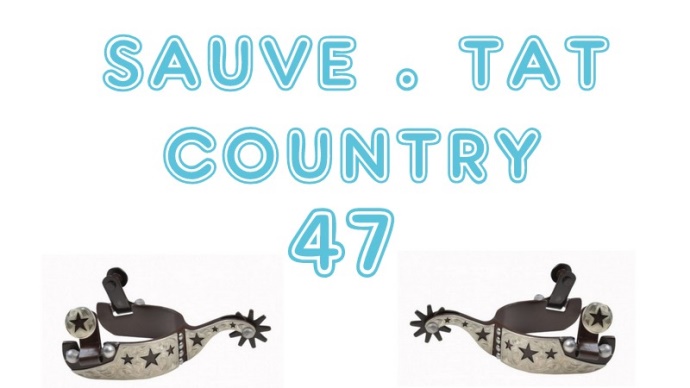 Chorégraphe :  Gaye  TEATHER  -  Sutton-in-Ashfield ,  NOTTS  - ANGLETERRE  /  Avril  2010LINE  Dance  :  32  temps -  4  mursNiveau  :  débutantMusique :  Please Mama please  - Go Cat Go - BPM  184Introduction : 7 secondes + 16  tempsHEEL STRUTS FORWARD X41.2   HEEL  STRUT  avant  D  :  TOUCH  talon  D  avant  -   DROP  :  abaisser  pointe  PD  au  sol  ( appui  PD )3.4   HEEL  STRUT  avant  G  :  TOUCH  talon  G  avant  -   DROP  :  abaisser  pointe  PG  au  sol  ( appui  PG )5.6   HEEL  STRUT  avant  D  :  TOUCH  talon  D  avant  -   DROP  :  abaisser  pointe  PD  au  sol  ( appui  PD )7.8   HEEL  STRUT  avant  G  :  TOUCH  talon  G  avant  -   DROP  :  abaisser  pointe  PG  au  sol  ( appui  PG )TOE STRUTS BACK X4 WITH ARM SWINGS/FINGER CLICKS1.2   TOE  STRUT  D  arrière  :  TOUCH  pointe  PD  arrière  -   DROP  :  abaisser  talon  D  au  sol  +  SNAP  ( regard à D )3.4   TOE  STRUT  G  arrière  :  TOUCH  pointe  PG  arrière  -   DROP  :  abaisser  talon  G  au  sol  +  SNAP  ( regard à G )5.6   TOE  STRUT  D  arrière  :  TOUCH  pointe  PD  arrière  -   DROP  :  abaisser  talon  D  au  sol  +  SNAP  ( regard à D )7.8   TOE  STRUT  G  arrière  :  TOUCH  pointe  PG  arrière  -   DROP  :  abaisser  talon  G  au  sol  +  SNAP  ( regard à G )- Se pencher très légèrement en avant, en reculant, et SWING des bras de D et de G pendant l’enchaînement -TOUCH OUT, HOLD, TOUCH IN, HOLD, TOUCH OUT, IN, OUT, HOLD1.2         TOUCH  pointe  PD  côté  D  -  HOLD3.4         TAP  pointe  PD  à  côté  du  PG  -  HOLD5.6         TOUCH  pointe  PD  côté  D  -  TAP  pointe  PD  à  côté  du  PG7.8         TOUCH  pointe  PD  côté  D  -   HOLDSLOW JAZZ BOX TURN ¼ RIGHT (WITH FINGER CLICKS)1.2         SLOW  JAZZ  BOX   D  :  CROSS  PD  par-dessus  PG  ( PD  à  G  du  PG )  -   HOLD  +  SNAP . . . .3.4         . . . .  pas  PG  arrière  -   HOLD  +  SNAP . . . .5.6         . . . .  1/4  de  tour  D . . . .  pas  PD  côté  D  ( temps 5 )  -   HOLD  +  SNAP  - 3 : 00 -7.8          . . . .  pas  PG  avant  -  HOLD  +  SNAP